Barevné deštníky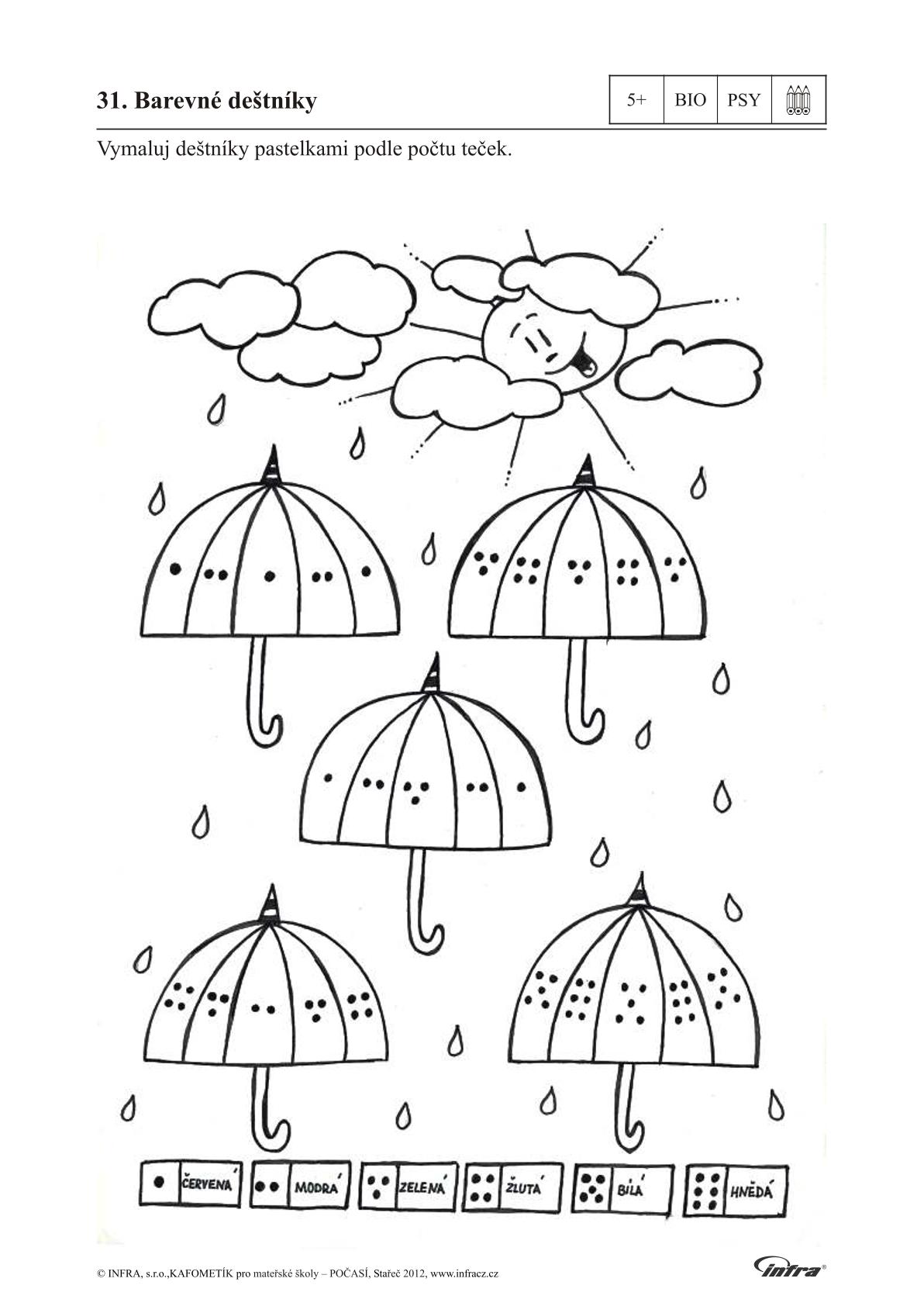 